Урок 1. Тема уроку: Вступ. Актуалізація знань учнів, сформованих у дошкільний період. Взаємне розміщення предметів у просторі і на площині. Підготовчі вправи до написання цифрНавчальна мета: познайомити дітей з предметом математикаКорекційна мета: вчити слухати вчителя, відповідати на запитання вчителя, працювати з класомРозвивальна мета: закріпити уявлення про розташування предметів на площині та в просторі з використанням слів ближче, далі, зліва, справа, внизу, вгорі, ліворуч, праворуч, між, під, над, на, попереду, позаду, поруч. Виховна мета: розвивати увагу; виховувати інтерес до вивчення математики.Хід урокуОрганізаційний моментМотивація навчання (слайди 2-5)Сьогодні у вас перший урок математики. Це цікава і важлива наука. Вивчати математику допоможе вам підручник, який називається «Математика».Ознайомлення з новим матеріаломЯк збиратися до школи? Що потрібно брати із собою на урок математики? (слайд 6)Ознайомлення з підручником (слайди 7-8)— Візьміть до рук підручник і розгляньте його. Ця книжка — ваш перший підручник з математики. Звісно, що ви потоваришуєте з нею.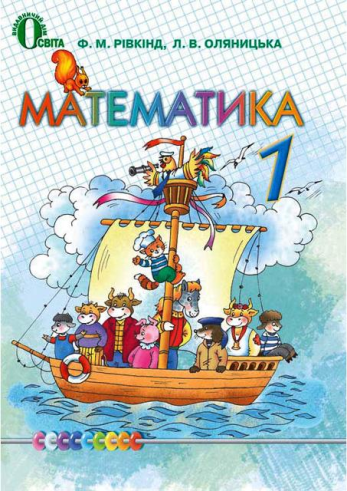 — Чим вона розпочинається? Насамперед ви бачите обкладинку. Це обличчя (або одяг) книги, це те, що зовні вирізняє її з-поміж інших книжок.— Про що розповідає обкладинка підручника «Математика»?— Чи подобається вам малюнок на ній?— Хто мандруватиме разом із вами країною Математика?— Порахуйте, скільки всього тварин?— Перегорніть обкладинку,— побачите аркуш паперу, що з’єднує її зі сторінками,— форзац. Форзаців — два.— Що зображено на першому форзаці?— Це математичне містечко. Чому його так назвали?— Що зображено на другому форзаці? Про що розповідають ці малюнки?— Розгляньте наступні сторінки — титульну сторінку та її зворот. Про що ви дізналися?— На третій сторінці підручника вміщено звернення до читача.Учитель читає звернення авторів підручника на с. 3, ознайомлює учнів з умовними позначеннями, що є у підручнику.— Про що розповіли автори підручника?— Чого вони вам бажають?— Що означають умовні позначення?Концентрація уваги. (слайди 9-11)Які цифри вам знайомі?Які геометричні фігури ви знаєте?Фізкультхвилинка (слайд 12)Робота за підручником (с. 4-5)(слайди 13-15)Завдання 1— Хто намальований? Порахуйте, скільки тварин?— Хто ближче? Хто — далі? Хто — зліва? Хто — справа?Завдання 2— Що робить півник?— Кого він намагається побачити?— Скільки звірят?— Кого побачив півник у бінокль?— Кого не побачив?Завдання 3— Що ви бачите?— Де це відбувається?— Хто виступає на арені цирку?— Опишіть малюнок, використовуючи слова: у, на, під, над, внизу, попереду, позаду, зліва, справа, між, за.Завдання 4. Робота в зошиті. Письмо паличок за зразком.Закріплення вивченого матеріалуРобота за предметними малюнками. (Можна використати слайди 16-17)— Які предмети на дошці виставлені ліворуч? Які — праворуч?— Порахуйте спочатку кошенят, а потім — цуценят.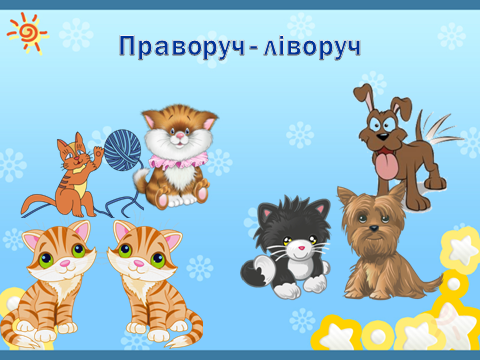 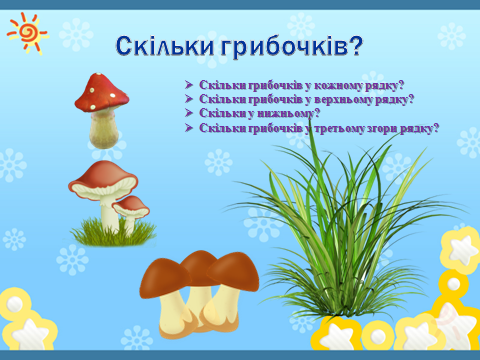 Учитель виставляє три ряди грибочків.— Скільки грибочків у кожному рядку?— Скільки грибочків у верхньому рядку?— Скільки у нижньому?— Скільки грибочків у третьому згори рядку?Гра на увагу «День, ніч»— Запам’ятайте тварин на кораблику. «Ніч» — заплющте оченята. (Учитель прибирає 1 малюнок.) «День» — розплющте оченята. Яка тварина зникла?  (можна скористатися слайдом 18)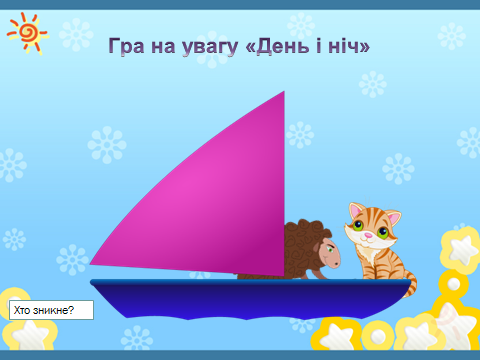 Гра «Склади узор»У дітей лежать три круги — зелений, жовтий, червоний і два квадрати — синій, оранжевий.Робота виконується під диктовку вчителя.— Покладіть кружечки так, щоб угорі був червоний круг, а жовтий — між червоним і зеленим. Праворуч від жовтого круга покладіть синій квадрат, ліворуч — оранжевий квадрат.— Вийшла квіточка.— Подивіться, як розташовані кружечки.— Який колір угорі? по центру? внизу?— Де можна побачити одночасно всі ці три кольори? (На світлофорі)— Що позначає червоний колір? жовтий? зелений?Вправа на закріплення— Підніміть угору праву руку, ліву. Торкніться парти лівим коліном, правим. Встаньте і поверніться праворуч, ліворуч.— Хто сидить від вас праворуч, ліворуч?Учитель ставить на стіл Буратіно. Біля його правої ноги кладе кубик, а біля лівої — м’яч.— Що розташоване праворуч від Буратіно? Що — ліворуч? (можна використати слайд 19)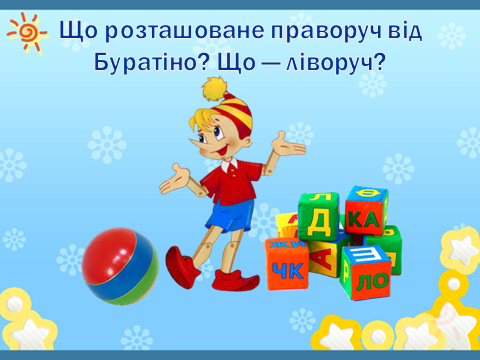 Підсумок уроку. Рефлексія (слайд 20)— Діти, пригадаймо, які завдання ми виконували на уроці?— Ми рахували? Ми грали? Малювали?— Вам сподобався урок? Тоді до нових зустрічей в країні Математика.